Об утверждении структуры администрации Амурзетского сельского поселения на 2021 год В  соответствии с Трудовым кодексом Российской Федерации, Федеральным   законом  от  06.10.2003 № 131-ФЗ  «Об общих принципах организации местного самоуправления в Российской Федерации»,  Уставом муниципального образования «Амурзетское сельское поселение» Собрание депутатов сельского поселенияРЕШИЛО:	1. Утвердить прилагаемую структуру администрации Амурзетского сельского поселения на 2021 год.	2. Контроль за исполнением настоящего решения возложить на председателя постоянной комиссии Собрания депутатов сельского поселения по бюджету, налогам и земельным правоотношениям (Т.Д.Юрченко).	3. Опубликовать настоящее решение в Информационном вестнике Амурзетского сельского поселения.	4. Настоящее решение вступает в силу с 01 января 2021 года.Глава сельского поселения -						     председатель Собрания депутатов					     Н.В. Шаляпин 														УТВЕРЖДЕНА														 решением Собрания депутатов														 Амурзетского сельского поселения от 25.12.2020 № 172СТРУКТУРА администрации Амурзетского сельского поселения на 2021 годВыборное должностное лицо, замещающее должность на постоянной основе (глава сельского поселения - председатель Собрания депутатов - глава администрации сельского поселения)  -  1 единица; муниципальные служащие   - 11 единиц; работники, замещающие должности, не являющиеся должностями муниципальной службы администрации сельского поселения  -  7,5 единицы.Всего по администрации сельского поселения -  19,5 единицы.Муниципальное образование «Амурзетское сельское поселение»Октябрьского муниципального районаЕврейской автономной областиСОБРАНИЕ ДЕПУТАТОВРЕШЕНИЕМуниципальное образование «Амурзетское сельское поселение»Октябрьского муниципального районаЕврейской автономной областиСОБРАНИЕ ДЕПУТАТОВРЕШЕНИЕМуниципальное образование «Амурзетское сельское поселение»Октябрьского муниципального районаЕврейской автономной областиСОБРАНИЕ ДЕПУТАТОВРЕШЕНИЕ25.12.2020 №  172с. Амурзетс. Амурзетс. АмурзетГлава сельского поселения -председатель Собрания депутатов - глава администрации сельского поселения- 1 единицаАппарат администрации сельского поселения –  10 единиц, в том числе:1. Главный специалист-эксперт     по имущественным правоотношениям                                          - 1 единица                               2. Главный специалист-эксперт по вопросам    муниципальной службы и кадров                                                   - 1 единица3. Главный специалист-эксперт по муниципальным закупкам       - 1 единица                                4. Главный специалист-эксперт по организационной работе          - 1 единица5. Главный специалист-эксперт                                                          - 1 единица6. Ведущий специалист-эксперт                                                         - 1 единица7. Специалист 1 разряда по административной работе                    - 2 единицы                              8. Специалист 1 разряда по похозяйственному учету                      - 1 единица9. Специалист 1 разряда по первичному воинскому учету              - 1 единицаРаботники, замещающие должности, не являющиеся должностями муниципальной службы – 7,5 единицы, в том числе:1. Главный специалист (бухгалтер)                - 1 единица2. Главный специалист (юрист)                      - 1 единица3. Ведущий специалист по вопросам    деятельности Собрания депутатов             - 1 единица4. Ведущий специалист (бухгалтер)               - 1 единица5. Водитель                                                       - 1 единица 6. Уборщик служебных  помещений              - 1 единица7. Рабочий по благоустройству    территории                                                    - 1 единица8. Рабочий по комплексному     обслуживанию зданий и сооружений    - 0,5 единицы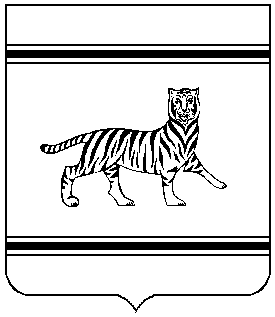 